Тема: Вычитание чисел 7, 8, 9 (повторение). Решение задач.Цели: Организовать деятельность учащихся по повторению вычитания чисел 7, 8, 9. Создать условия для закрепления умений решать задачи. Содействовать формированию прочных вычислительных навыков.Ход урокаI. Создание эмоционального настрояНоги? – «На месте!»Руки? – «На месте!»Локти? – «У края!»Спинка? – «Прямая!»Улыбнитесь, пожелайте друг другу удачи. Как хорошо, что мы все вместе.II. Мотивация – актуализация опорных знанийПосчитайте устно, покажите ответ с помощью веера.а)	От 12 отнять 4.	 (8)б)	16 уменьшить на 5. (11)в)	Найдите разность чисел 13 и 6.(7)г)	20 минус 5.	 (15)д)	Уменьшаемое 11, вычитаемое 2, найдите разность.	(9)е)	18 уменьшить на 8.	(10)ж)	От 13 отнять 1.	 (12)з)	Чему равна разность чисел 20 и 3.	 (17)и)	На сколько 20 больше, чем 1.	 (19) ПОВТОРИТЬ ПРАВИЛО (Учитель выставляет на наборное полотно карточки с числами 8 1 7 15 9 10 12 17 19)- Какое действие позволяет уменьшить числа, сравнить два числа? (Вычитание.)Это выражение со знаком… (Минус)(Учитель выставляет на наборное полотно карточку со знаком минус).- На какие группы можно разделить данные числа? (Четные – нечетные, двузначные – однозначные.)- Назовите однозначные. (7, 8, 9)- Вспомните состав этих чисел.На наборном полотне карточки.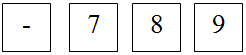 - Как вы думаете, о чем будем говорить на уроке? (О вычитании, о числах 7, 8, 9).- Цель урока?Расположите эти числа в порядке убывания. Запишите в тетрадь. 19 17 15 12 11 10 9 8 7(Один ученик работает у доски.)ФизминуткаРешите задачуУченики второго класса повесили 12 скворечников, а первого класса – на 7 скворечников меньше. Сколько скворечников повесили ученики первого класса?Анализ задачи:- Что известно в задаче? - Что нужно узнать? - Сможем ли мы сразу ответить на вопрос задачи? - Каким действием? Почему? - Измените вопрос, чтобы задача решалась в 2 действия, и решите.(1 человек работает у доски.)Работа по учебнику с.123 № 35 (в тонкой тетради)Решить задачу. (Работа в парах.) Школьники собрали за лето 20 килограммов лекарственных трав. Из них подорожника – 8 кг, мяты – 5 кг, а остальная часть – крапива. Сколько килограммов крапивы собрали школьники?Эта задача имеет 2 способа решения. Подумайте, посоветуйтесь, и каждая пара покажите разные способы решения.Дополнительно: с.123 № 37 (в тонкой тетради)Задача (дополнительно)На каждой грядке посадили по 13 семечек подсолнуха. На левой взошло 11 семечек, а на правой - 4 семечки не взошло. На какой грядке всхожесть оказалась выше и на сколько?Проверка. Учитель выставляет на наборное полотно правильные ответыVI. Итог урокаПодводим итог урока.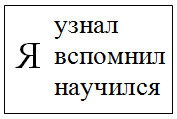 